Visitor Sign-in Sheet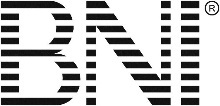 Welcome to today’s BNI meeting. In order for us to get to know you better, we ask that you supply the following information. Thank you for your interest in BNI®!After each meeting, the Visitor Host—Follow-Up Specialist enters this information in BNI Connect®. DateNameBusiness Name/
IndustryAddressAddressPhone                           Circle:   Cell    WorkCity, State, ZipCity, State, ZipEmailCircle One:   Substitute For
   Guest Of
   CommentsCircle One:   Substitute For
   Guest Of
   CommentsCurrent BNI Member?                Yes       NoCircle One:   Substitute For
   Guest Of
   CommentsCircle One:   Substitute For
   Guest Of
   CommentsFirst Visit to This Chapter?       Yes       NoDateNameBusiness Name/
IndustryAddressAddressPhone                           Circle:   Cell    WorkCity, State, ZipCity, State, ZipEmailCircle One:   Substitute For
   Guest Of
   CommentsCircle One:   Substitute For
   Guest Of
   CommentsCurrent BNI Member?                Yes       NoCircle One:   Substitute For
   Guest Of
   CommentsCircle One:   Substitute For
   Guest Of
   CommentsFirst Visit to This Chapter?       Yes       NoDateNameBusiness Name/
IndustryAddressAddressPhone                           Circle:   Cell    WorkCity, State, ZipCity, State, ZipEmailCircle One:   Substitute For
   Guest Of
   CommentsCircle One:   Substitute For
   Guest Of
   CommentsCurrent BNI Member?                Yes       NoCircle One:   Substitute For
   Guest Of
   CommentsCircle One:   Substitute For
   Guest Of
   CommentsFirst Visit to This Chapter?       Yes       NoDateNameBusiness Name/
IndustryAddressAddressPhone                           Circle:   Cell    WorkCity, State, ZipCity, State, ZipEmailCircle One:   Substitute For
   Guest Of
   CommentsCircle One:   Substitute For
   Guest Of
   CommentsCurrent BNI Member?                Yes       NoCircle One:   Substitute For
   Guest Of
   CommentsCircle One:   Substitute For
   Guest Of
   CommentsFirst Visit to This Chapter?       Yes       No